О присвоении адреса элементу планировочной структурыи объектам недвижимости Старонижестеблиевского  сельского поселения Красноармейского районаРуководствуясь Федеральным законом от 6 октября 2003 года № 131-ФЗ «Об основных принципах организации местного самоуправления в Российской     Федерации», в соответствии с Федеральным законом от 19 ноября 2014 года    № 1221-ФЗ  «Об утверждении Правил присвоения, изменения и аннулирования адресов»,  Приказом Министерства финансов России от 5 ноября 2015 года № 171н «Об утверждении перечня элементов планировочной структуры, элементов улично-дорожной сети, элементов объектов адресации, типов зданий (сооружений), помещений, используемых в качестве реквизитов адреса, и правил  сокращенного наименования адресообразующих элементов», Уставом Старонижестеблиевского сельского поселения Красноармейского района, в целях упорядочения почтово-адресной нумерации   п о с т а н о в л я ю: 1. Земельный массив, расположенный в границах кадастрового квартала 23:13:0404000, с кадастровыми номерами 23:13:0404000:227, 23:13:0404000:228, 23:13:0404000:229, 23:13:0404000:230, 23:13:0404000:231, 23:13:0404000:232, 23:13:0404000:233, 23:13:0404000:234, 23:13:0404000:235, 23:13:0404000:236 считать элементом планировочной структуры и присвоить ей наименование «Отделение №7» и тип «территория» 2. Присвоить образованному элементу планировочной структуры адрес: Российская Федерация, Краснодарский край, Красноармейский муниципальный   район, Старонижестеблиевское сельское поселение, станица Старонижестеблиевская, Отделение №7 территория.3. Присвоить адреса земельным участкам и расположенным на них зданиям и сооружениям:3.1. Земельному участку площадью  27 200 кв.м. с кадастровым номером 23:13:0404000:227, расположенному на территории ЭПС Отделение №7 территория, обозначенному в документах Росреестра с адресом как «Краснодарский край, Красноармейский район», присвоить адрес: Российская Федерация, Краснодарский край, Красноармейский муниципальный район, Старонижестеблиевское сельское поселение, станица Старонижестеблиевская, Отделение №7 территория, земельный участок 227.23.2. Земельному участку площадью 57 500 кв.м. с кадастровым номером 23:13:0404000:228 расположенному на территории ЭПС Отделение №5 территория, обозначенному в документах Росреестра с адресом как «Краснодарский край, р-н Красноармейский», присвоить адрес: Российская Федерация, Краснодарский край, Красноармейский муниципальный район, Старонижестеблиевское сельское поселение, станица Старонижестеблиевская, Отделение №7 территория, 228.3.3. Земельному участку площадью 60 000 кв.м. с кадастровым номером 23:13:0404000:229, расположенному на территории ЭПС Отделение №5 территория, обозначенному в документах Росреестра с адресом как «Краснодарский край, р-н Красноармейский», присвоить адрес: Российская Федерация, Краснодарский край, Красноармейский муниципальный район, Старонижестеблиевское сельское поселение, станица Старонижестеблиевская, Отделение №7 территория, 230.3.4. Земельному участку площадью 60 900 кв.м. с кадастровым номером 23:13:0404000:230, расположенному на территории ЭПС Отделение №7 территория, обозначенному в документах Росреестра с адресом как «Краснодарский край, р-н Красноармейский», присвоить адрес: Российская Федерация, Краснодарский край, Красноармейский муниципальный район, Старонижестеблиевское сельское поселение, станица Старонижестеблиевская, Отделение №7 территория, 230.3.5. Земельному участку площадью 51 100 кв.м. с кадастровым номером 23:13:0404000:231, расположенному на территории ЭПС Отделение №7 территория, обозначенному в документах Росреестра с адресом как «Краснодарский край, р-н Красноармейский», присвоить адрес: Российская Федерация, Краснодарский край, Красноармейский муниципальный район, Старонижестеблиевское сельское поселение, станица Старонижестеблиевская, Отделение №7 территория, 231.3.6. Земельному участку площадью 45 200 кв.м. с кадастровым номером 23:13:0404000:232, расположенному на территории ЭПС Отделение №7 территория, обозначенному в документах Росреестра с адресом как «Краснодарский край, Красноармейский район», присвоить адрес: Российская Федерация, Краснодарский край, Красноармейский муниципальный район, Старонижестеблиевское сельское поселение, станица Старонижестеблиевская, Отделение №7 территория, 232.3.7. Земельному участку площадью 40 600 кв.м. с кадастровым номером 23:13:0404000:233, расположенному на территории ЭПС Отделение №7 территория, обозначенному в документах Росреестра с адресом как «Краснодарский край, Красноармейский район», присвоить адрес: Российская Федерация, Краснодарский край, Красноармейский муниципальный район, Старонижестеблиевское сельское поселение, станица Старонижестеблиевская, Отделение №7 территория, 233.3.8. Земельному участку площадью 30 000 кв.м. с кадастровым номером 23:13:0404000:234, расположенному на территории ЭПС Отделение №7 территория, обозначенному в документах Росреестра с адресом как «Краснодарский край, Красноармейский район», присвоить адрес: Российская Федерация, Краснодарский край, Красноармейский муниципальный район, Старонижестеблиев-3ское сельское поселение, станица Старонижестеблиевская, Отделение №7 территория, 234.3.9. Земельному участку площадью 24 000 кв.м. с кадастровым номером 23:13:0404000:235, расположенному на территории ЭПС Отделение №7 территория, обозначенному в документах Росреестра с адресом как «Краснодарский край, Красноармейский район», присвоить адрес: Российская Федерация, Краснодарский край, Красноармейский муниципальный район, Старонижестеблиевское сельское поселение, станица Старонижестеблиевская, Отделение №7 территория, 235.3.10. Земельному участку площадью 14 800 кв.м. с кадастровым номером 23:13:0404000:236, расположенному на территории ЭПС Отделение №7 территория, обозначенному в документах Росреестра с адресом как «Краснодарский край, Красноармейский район», присвоить адрес: Российская Федерация, Краснодарский край, Красноармейский муниципальный район, Старонижестеблиевское сельское поселение, станица Старонижестеблиевская, Отделение №7 территория, 236.4. Контроль за выполнением настоящего постановления, возложить на заместителя главы Старонижестеблиевского сельского поселения Красноармейского района Е.Е. Черепанову.5. Постановление вступает в силу со дня его подписания.Глава Старонижестеблиевскогосельского поселенияКрасноармейского района                                                                      В.В. Новак 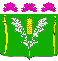 АДМИНИСТРАЦИЯСТАРОНИЖЕСТЕБЛИЕВСКОГО СЕЛЬСКОГО ПОСЕЛЕНИЯ КРАСНОАРМЕЙСКОГО РАЙОНАПОСТАНОВЛЕНИЕАДМИНИСТРАЦИЯСТАРОНИЖЕСТЕБЛИЕВСКОГО СЕЛЬСКОГО ПОСЕЛЕНИЯ КРАСНОАРМЕЙСКОГО РАЙОНАПОСТАНОВЛЕНИЕ«___21___»__10_____2020 г.№ __131_______станица Старонижестеблиевскаястаница Старонижестеблиевская